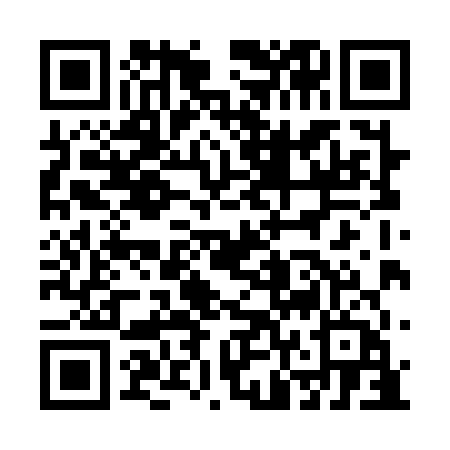 Ramadan times for Grand River Falls, Nova Scotia, CanadaMon 11 Mar 2024 - Wed 10 Apr 2024High Latitude Method: Angle Based RulePrayer Calculation Method: Islamic Society of North AmericaAsar Calculation Method: HanafiPrayer times provided by https://www.salahtimes.comDateDayFajrSuhurSunriseDhuhrAsrIftarMaghribIsha11Mon6:006:007:221:125:147:047:048:2512Tue5:585:587:201:125:157:057:058:2713Wed5:565:567:181:125:167:067:068:2814Thu5:545:547:161:115:177:087:088:2915Fri5:525:527:141:115:187:097:098:3116Sat5:505:507:121:115:197:107:108:3217Sun5:485:487:101:115:217:127:128:3418Mon5:465:467:081:105:227:137:138:3519Tue5:445:447:061:105:237:147:148:3720Wed5:425:427:051:105:247:167:168:3821Thu5:405:407:031:095:257:177:178:4022Fri5:385:387:011:095:267:187:188:4123Sat5:365:366:591:095:277:207:208:4224Sun5:345:346:571:095:287:217:218:4425Mon5:325:326:551:085:297:227:228:4526Tue5:305:306:531:085:307:247:248:4727Wed5:285:286:511:085:317:257:258:4828Thu5:265:266:491:075:327:267:268:5029Fri5:245:246:471:075:337:287:288:5130Sat5:215:216:451:075:347:297:298:5331Sun5:195:196:441:065:347:307:308:551Mon5:175:176:421:065:357:317:318:562Tue5:155:156:401:065:367:337:338:583Wed5:135:136:381:065:377:347:348:594Thu5:115:116:361:055:387:357:359:015Fri5:095:096:341:055:397:377:379:026Sat5:065:066:321:055:407:387:389:047Sun5:045:046:301:045:417:397:399:068Mon5:025:026:281:045:427:417:419:079Tue5:005:006:271:045:437:427:429:0910Wed4:584:586:251:045:437:437:439:10